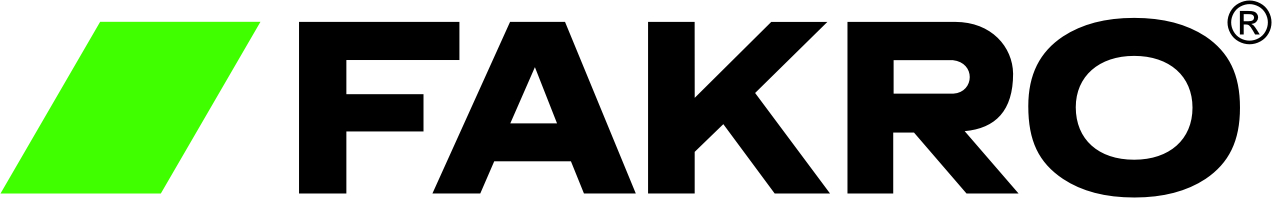 Textes pour cahiers des chargesDescriptifs des escaliers escamotablesLWS SmartLivraison et installation d'un escalier escamotable avec trappe de grenier intégrée pour créer un ensemble fini.
SpecificatiesType d’escalier : 3 partiesCharge maximale : 160 kgEscalier type bois pin code PNSY selon NBN EN 13556 (Pinus Sylvestris L.)Dimensions de l’escalier : Section limons : minimum 20x80 mmSection marches d'escalier : minimum 20x80 mmToutes les pièces métalliques sont en acier galvanisé ou bichromaté.Hauteur maximum sous plafond : 280 cmDimensions de la trappe de grenier (gros oeuvre):largeur : 60 / 70 cmlongueur : 120 cm La trappe de l'escalier escamotable a des charnières cachées et s'ouvre vers le basLe poids total de la trappe et de l'escalier doit pouvoir être abaissé ou replié sans difficulté par 1 personne. Pour équilibrer la trappe dans n'importe quelle position, un dispositif est fourni avec des bras à ressort latéraux avec des ressorts intégrés réglables, qui équilibrent la trappe autour des charnièresTrappe : 3 mm MDF + 30 mm isolation thermique en PSE + 3 mm MDF, épaisseur 36 mm, 
valeur U de la trappe = 1,1 W/m²KLa trappe peut être détachée pendant le montage grâce à un système de clic afin que l'installation puisse être effectuée par une seule personneÉtanche à l'air au moyen de joints périphériquesCaisson : pin code PNSY selon NBN EN 13556 (Pinus Sylvestris L.), épaisseur 20 mm, hauteur 140 mmL'escalier a une finition antidérapante (marches nervurées)LWK KomfortLivraison et installation d'un escalier escamotable avec trappe de grenier intégrée pour créer un ensemble fini.
SpecificatiesType d’escalier : 3 ou 4 partiesCharge maximale : 160 kgEscalier type bois pin code PNSY selon NBN EN 13556 (Pinus Sylvestris L.)Dimensions de l’escalier : Section limons : minimum 20x80 mmSection marches d'escalier : minimum 20x80 mmMain-courante : main-courante en métal rouge au-dessusToutes les pièces métalliques sont en acier galvanisé ou bichromaté.Hauteur maximum sous plafond : 280 / 305 cmDimensions de la trappe de grenier (gros oeuvre):largeur : 55 / 60 / 70 / 80 cmlongueur : 94 / 100 / 111 / 120 / 130 / 140 cmLa trappe de l'escalier escamotable a des charnières cachées et s'ouvre vers le basLe poids total de la trappe et de l'escalier doit pouvoir être abaissé ou replié sans difficulté par 1 personne. Pour équilibrer la trappe dans n'importe quelle position, un dispositif est fourni avec des bras à ressort latéraux avec des ressorts intégrés réglables, qui équilibrent la trappe autour des charnièresTrappe : 3 mm MDF blanc + 30 mm isolation thermique en PSE + 3 mm MDF blanc, épaisseur 36 mm, valeur U de la trappe = 1,1 W/m²KLa trappe peut être détachée pendant le montage grâce à un système de clic afin que l'installation puisse être effectuée par une seule personneÉtanche à l'air au moyen de joints périphériquesCaisson : pin code PNSY selon NBN EN 13556 (Pinus Sylvestris L.), épaisseur 20 mm, hauteur 140 mmL'escalier a une finition antidérapante (marches nervurées)L'escalier est équipé d’embouts de protection (uniquement sur les échelles en 3 parties)LWZ PlusLivraison et installation d'un escalier escamotable avec trappe de grenier intégrée pour créer un ensemble fini.
SpecificatiesType d’escalier : 3 partiesCharge maximale : 160 kgEscalier type bois pin code PNSY selon NBN EN 13556 (Pinus Sylvestris L.)Dimensions de l’escalier : Section limons : minimum 20x80 mmSection marches d'escalier : minimum 20x80 mmMain-courante : main courante en métal rouge au-dessusToutes les pièces métalliques sont en acier galvanisé ou bichromaté.Hauteur maximum sous plafond : 280 / 305 cmDimensions de la trappe de grenier (gros oeuvre):largeur : 60 / 70 cmlongueur : 120 / 130 / 140 cmLa trappe de l'escalier escamotable a des charnières cachées et s'ouvre vers le basLe poids total de la trappe et de l'escalier doit pouvoir être abaissé ou replié sans difficulté par 1 personne. Pour équilibrer la trappe dans n'importe quelle position, un dispositif est fourni avec des bras à ressort latéraux avec des ressorts intégrés réglables, qui équilibrent la trappe autour des charnièresTrappe : 3 mm MDF blanc + 30 mm isolation thermique en PSE + 3 mm MDF blanc, épaisseur 36 mm, valeur U de la trappe = 1,1 W/m²KLa trappe peut être détachée pendant le montage grâce à un système de clic afin que l'installation puisse être effectuée par une seule personneÉtanche à l'air au moyen de joints périphériquesCaisson : pin code PNSY selon NBN EN 13556 (Pinus Sylvestris L.), épaisseur 20 mm, hauteur 140 mmL'escalier a une finition antidérapante (marches nervurées)L'escalier est équipé d’embouts de protection LWL ExtraLivraison et installation d'un escalier escamotable avec trappe de grenier intégrée pour créer un ensemble fini.
SpecificatiesType d’escalier : 3 partiesCharge maximale : 160 kgEscalier type bois pin code PNSY selon NBN EN 13556 (Pinus Sylvestris L.)Dimensions de l’escalier : Section limons : minimum 20x80 mmSection marches d'escalier : minimum 20x80 mmMain-courante : 2 main-courantes en métal rouge au-dessusToutes les pièces métalliques sont en acier galvanisé ou bichromaté.Hauteur maximum sous plafond : 280 / 305 cmDimensions de la trappe de grenier (gros oeuvre):largeur : 60 / 70 cmlongueur : 120 / 130 / 140 cmLa trappe de l'escalier escamotable a des charnières cachées et s'ouvre vers le basLe poids total de la trappe et de l'escalier doit pouvoir être abaissé ou replié sans difficulté par 1 personne. Pour équilibrer la trappe dans n'importe quelle position, un dispositif est fourni avec des bras à ressort latéraux avec des ressorts intégrés réglables, qui équilibrent la trappe autour des charnièresTrappe : 3 mm MDF blanc + 50 mm isolation thermique en PSE + 3 mm MDF blanc, épaisseur 56 mm, valeur U de la trappe = 0,74 W/m²KL’escalier est équipé d’un dispositif pourvu d’un vérin à gaz, assistant lors du maniement de l’échelleLa trappe peut être détachée pendant le montage grâce à un système de clic afin que l'installation puisse être effectuée par une seule personneÉtanche à l'air au moyen de 2 joints périphériquesCaisson : pin code PNSY selon NBN EN 13556 (Pinus Sylvestris L.), épaisseur 20 mm, hauteur 140 mmL'escalier a une finition antidérapante (marches nervurées)L'escalier est équipé d’embouts de protection LTK EnergyLivraison et installation d'un escalier escamotable avec trappe de grenier intégrée pour créer un ensemble fini.
SpecificatiesType d’escalier : 3 ou 4 partiesCharge maximale : 160 kgEscalier type bois pin code PNSY selon NBN EN 13556 (Pinus Sylvestris L.)Dimensions de l’escalier : Section limons : minimum 20x80 mmSection marches d'escalier : minimum 20x80 mmMain-courante : main-courante en métal rouge au-dessusToutes les pièces métalliques sont en acier galvanisé ou bichromaté.Hauteur maximum sous plafond : 280 / 305 cmDimensions de la trappe de grenier (gros oeuvre):largeur : 55 / 60 / 70 cmlongueur : 100 / 120 / 130 / 140 cmLa trappe de l'escalier escamotable a des charnières cachées et s'ouvre vers le basLe poids total de la trappe et de l'escalier doit pouvoir être abaissé ou replié sans difficulté par 1 personne. Pour équilibrer la trappe dans n'importe quelle position, un dispositif est fourni avec des bras à ressort latéraux avec des ressorts intégrés réglables, qui équilibrent la trappe autour des charnièresTrappe : 3 mm MDF blanc + 60 mm isolation thermique en PSE + 3 mm MDF blanc, épaisseur 66 mm, valeur U de la trappe = 0,68 W/m²KCet escalier garantit la plus haute classe d’étanchéité à l’air (classe 4)La trappe peut être détachée pendant le montage grâce à un système de clic afin que l'installation puisse être effectuée par une seule personneÉtanche à l'air au moyen de 2 joints périphériquesCaisson : pin code PNSY selon NBN EN 13556 (Pinus Sylvestris L.), épaisseur 20 mm, hauteur 180 mmL'escalier a une finition antidérapante (marches nervurées)L'escalier est équipé d’embouts de protection (uniquement sur les échelles en 3 parties)LWTLivraison et installation d'un escalier escamotable avec trappe de grenier intégrée pour créer un ensemble fini.
SpecificatiesType d’escalier : 3 ou 4 partiesCharge maximale : 160 kgEscalier type bois pin code PNSY selon NBN EN 13556 (Pinus Sylvestris L.)Dimensions de l’escalier : Section limons : minimum 20x80 mmSection marches d'escalier : minimum 20x80 mmMain-courante : main-courante en métal rouge au-dessusToutes les pièces métalliques sont en acier galvanisé ou bichromaté.Hauteur maximum sous plafond : 280 / 305 cmDimensions de la trappe de grenier (gros oeuvre):largeur : 55 / 60 / 70 cmlongueur : 100 / 120 / 130 / 140 cmLa trappe de l'escalier escamotable a des charnières cachées et s'ouvre vers le basLe poids total de la trappe et de l'escalier doit pouvoir être abaissé ou replié sans difficulté par 1 personne. Pour équilibrer la trappe dans n'importe quelle position, un dispositif est fourni avec des bras à ressort latéraux avec des ressorts intégrés réglables, qui équilibrent la trappe autour des charnièresTrappe : 3 mm MDF blanc + 74 mm isolation thermique en PSE + 3 mm MDF blanc, épaisseur 80 mm, valeur U de la trappe = 0,51 W/m²KCet escalier garantit la plus haute classe d’étanchéité à l’air (classe 4)La trappe peut être détachée pendant le montage grâce à un système de clic afin que l'installation puisse être effectuée par une seule personneÉtanche à l'air au moyen de 3 joints périphériquesCaisson : pin code PNSY selon NBN EN 13556 (Pinus Sylvestris L.), épaisseur 20 mm, hauteur 220 mmL'escalier a une finition antidérapante (marches nervurées)L'escalier est équipé d’embouts de protection (uniquement sur les échelles en 3 parties)LWT Passive HouseLivraison et installation d'un escalier escamotable avec trappe de grenier intégrée pour créer un ensemble fini.
SpecificatiesType d’escalier : 3 ou 4 partiesCharge maximale : 160 kgEscalier type bois pin code PNSY selon NBN EN 13556 (Pinus Sylvestris L.)Dimensions de l’escalier : Section limons : minimum 20x80 mmSection marches d'escalier : minimum 20x80 mmMain-courante : main-courante en métal rouge au-dessusToutes les pièces métalliques sont en acier galvanisé ou bichromaté.Hauteur maximum sous plafond : 280 / 305 cmDimensions de la trappe de grenier (gros oeuvre):largeur : 62 / 72 cmlongueur : 122 / 132 / 142 cmLa trappe de l'escalier escamotable a des charnières cachées et s'ouvre vers le basLe poids total de la trappe et de l'escalier doit pouvoir être abaissé ou replié sans difficulté par 1 personne. Pour équilibrer la trappe dans n'importe quelle position, un dispositif est fourni avec des bras à ressort latéraux avec des ressorts intégrés réglables, qui équilibrent la trappe autour des charnièresTrappe : 3 mm MDF blanc + 74 mm isolation thermique en PSE + 3 mm MDF blanc, épaisseur 80 mm, valeur U de la trappe = 0,51 W/m²KCet escalier garantit la plus haute classe d’étanchéité à l’air (classe 4)Cet escalier est livré avec un set de montage spécial et est destiné aux habitations passivesLa trappe peut être détachée pendant le montage grâce à un système de clic afin que l'installation puisse être effectuée par une seule personneÉtanche à l'air au moyen de 3 joints périphériquesCaisson : pin code PNSY selon NBN EN 13556 (Pinus Sylvestris L.), épaisseur 20 mm, hauteur 220 mmL'escalier a une finition antidérapante (marches nervurées)L'escalier est équipé d’embouts de protection (uniquement sur les échelles en 3 parties)LWF 60Livraison et installation d'un escalier escamotable avec trappe de grenier intégrée pour créer un ensemble fini.
SpecificatiesType d’escalier : 3 ou 4 partiesCharge maximale : 160 kgEscalier type bois pin code PNSY selon NBN EN 13556 (Pinus Sylvestris L.)Dimensions de l’escalier : Section limons : minimum 20x80 mmSection marches d'escalier : minimum 20x80 mmMain-courante : main-courante en métal rouge au-dessusToutes les pièces métalliques sont en acier galvanisé ou bichromaté.Hauteur maximum sous plafond : 280 / 305 cmDimensions de la trappe de grenier (gros oeuvre):largeur : 55 / 60 / 70 / 86 cmlongueur : 100 / 120 / 130 / 140 cmLa trappe de l'escalier escamotable a des charnières cachées et s'ouvre vers le basLe poids total de la trappe et de l'escalier doit pouvoir être abaissé ou replié sans difficulté par 1 personne. Pour équilibrer la trappe dans n'importe quelle position, un dispositif est fourni avec des bras à ressort latéraux avec des ressorts intégrés réglables, qui équilibrent la trappe autour des charnièresTrappe coupe-feu : 3 mm MDF blanc + 79 mm isolation thermique en laine de roche + 3 mm MDF blanc, épaisseur 85 mm, valeur U de la trappe = 0,64 W/m²KUne résistance au feu EI1 60 min selon NBN EN 13501-2Étanche à l'air au moyen de 3 joints périphériquesCaisson : pin code PNSY selon NBN EN 13556 (Pinus Sylvestris L.), épaisseur 20 mm, hauteur 225 mmL'escalier a une finition antidérapante (marches nervurées)L'escalier est équipé d’embouts de protection (uniquement sur les échelles en 3 parties)LDKLivraison et installation d'un escalier escamotable avec trappe de grenier intégrée pour créer un ensemble fini.
SpecificatiesType d’escalier : 2 partiesCharge maximale : 160 kgEscalier type bois pin code PNSY selon NBN EN 13556 (Pinus Sylvestris L.)Dimensions de l’escalier : Section limons : minimum 20x80 mmSection marches d'escalier : minimum 20x80 mmMain-courante : main-courante en métal rouge au-dessusToutes les pièces métalliques sont en acier galvanisé ou bichromaté.Hauteur maximum sous plafond : 280 / 305 cmDimensions de la trappe de grenier (gros oeuvre):largeur : 60 / 70 cmlongueur : 120 / 130 / 140 cmLa trappe de l'escalier escamotable a des charnières cachées et s'ouvre vers le basLe poids total de la trappe et de l'escalier doit pouvoir être abaissé ou replié sans difficulté par 1 personne. Pour équilibrer la trappe dans n'importe quelle position, un dispositif est fourni avec des bras à ressort latéraux avec des ressorts intégrés réglables, qui équilibrent la trappe autour des charnièresTrappe : 3 mm MDF blanc + 30 mm isolation thermique en PSE + 3 mm MDF blanc, épaisseur 36 mm, valeur U de la trappe = 1,1 W/m²KÉtanche à l'air au moyen de joints périphériquesCaisson : pin code PNSY selon NBN EN 13556 (Pinus Sylvestris L.), épaisseur 20 mm, hauteur 140 mmL'escalier a une finition antidérapante (marches nervurées)LMS SmartLivraison et installation d'un escalier escamotable avec trappe de grenier intégrée pour créer un ensemble fini.
SpecificatiesType d’escalier : 3 partiesCharge maximale : 200 kgEquipé d’une échelle métallique et d’un caisson en bois Dimensions de l’escalier : Section limons : minimum 20x40 mmSection marches d'escalier : minimum 30x80 mmToutes les pièces métalliques sont en acier galvanisé ou bichromaté.Hauteur maximum sous plafond : 280 cmDimensions de la trappe de grenier (gros oeuvre):largeur : 60 / 70 cmlongueur : 120 cmLa trappe de l'escalier escamotable a des charnières cachées et s'ouvre vers le basLe poids total de la trappe et de l'escalier doit pouvoir être abaissé ou replié sans difficulté par 1 personne. Pour équilibrer la trappe dans n'importe quelle position, un dispositif est fourni avec des bras à ressort latéraux avec des ressorts intégrés réglables, qui équilibrent la trappe autour des charnièresTrappe : 3 mm MDF + 30 mm isolation thermique en PSE + 3 mm MDF, épaisseur 36 mm, valeur U de la trappe = 1,1 W/m²KÉtanche à l'air au moyen de joints périphériquesCaisson : pin code PNSY selon NBN EN 13556 (Pinus Sylvestris L.), épaisseur 20 mm, hauteur 140 mmL'escalier a une finition antidérapante (marches poinçonnées)L'escalier est équipé d’embouts de protection LMK KomfortLivraison et installation d'un escalier escamotable avec trappe de grenier intégrée pour créer un ensemble fini.
SpecificatiesType d’escalier : 3 partiesCharge maximale : 200 kgEquipé d’une échelle métallique et d’un caisson en bois Dimensions de l’escalier : Section limons : minimum 20x40 mmSection marches d'escalier : minimum 30x80 mmMain-courante : main-courante en métal rouge au-dessusToutes les pièces métalliques sont en acier galvanisé ou bichromaté.Hauteur maximum sous plafond : 280 / 305 cmDimensions de la trappe de grenier (gros oeuvre):largeur : 55 / 58 / 60 / 70 cmlongueur : 111 / 120 / 130 / 140 cmLa trappe de l'escalier escamotable a des charnières cachées et s'ouvre vers le basLe poids total de la trappe et de l'escalier doit pouvoir être abaissé ou replié sans difficulté par 1 personne. Pour équilibrer la trappe dans n'importe quelle position, un dispositif est fourni avec des bras à ressort latéraux avec des ressorts intégrés réglables, qui équilibrent la trappe autour des charnièresTrappe : 3 mm MDF blanc + 30 mm isolation thermique en PSE + 3 mm MDF blanc, épaisseur 36 mm, valeur U de la trappe = 1,1 W/m²KÉtanche à l'air au moyen de joints périphériquesCaisson : pin code PNSY selon NBN EN 13556 (Pinus Sylvestris L.), épaisseur 20 mm, hauteur 140 mmL'escalier a une finition antidérapante (marches poinçonnées)L'escalier est équipé d’embouts de protection LML LuxLivraison et installation d'un escalier escamotable avec trappe de grenier intégrée pour créer un ensemble fini.
SpecificatiesType d’escalier : 3 partiesCharge maximale : 200 kgEquipé d’une échelle métallique et d’un caisson en bois Dimensions de l’escalier : Section limons : minimum 20x40 mmSection marches d'escalier : minimum 30x130 mmMain-courante : main-courante avec dispositif à verin en métal rouge au-dessusToutes les pièces métalliques sont en acier galvanisé ou bichromaté.Hauteur maximum sous plafond : 280 / 305 cmDimensions de la trappe de grenier (gros oeuvre):largeur : 60 / 70 / 86 / 92 cmlongueur : 120 / 130 / 140 cmLa trappe de l'escalier escamotable a des charnières cachées et s'ouvre vers le basLe poids total de la trappe et de l'escalier doit pouvoir être abaissé ou replié sans difficulté par 1 personne. Pour équilibrer la trappe dans n'importe quelle position, un dispositif est fourni avec des bras à ressort latéraux avec des ressorts intégrés réglables, qui équilibrent la trappe autour des charnièresTrappe : 3 mm MDF blanc + 30 mm isolation thermique en PSE + 3 mm MDF blanc, épaisseur 36 mm, valeur U de la trappe = 1,1 W/m²KCaisson : pin code PNSY selon NBN EN 13556 (Pinus Sylvestris L.), épaisseur 20 mm, hauteur 315 mmL'escalier a une finition antidérapante (marches poinçonnées)L'escalier est équipé d’embouts de protection LMPLivraison et installation d'un escalier escamotable avec trappe de grenier intégrée pour créer un ensemble fini.
SpecificatiesType d’escalier : 3 partiesCharge maximale : 200 kgEquipé d’une échelle métallique et d’un caisson en bois Dimensions de l’escalier : Section limons : minimum 20x40 mmSection marches d'escalier : minimum 30x80 mmMain-courante : main-courante avec dispositif à verin en métal rouge au-dessusToutes les pièces métalliques sont en acier galvanisé ou bichromaté.Hauteur maximum sous plafond : 366 cmDimensions de la trappe de grenier (gros oeuvre):largeur : 60 / 70 / 86 cmlongueur : 144 cmLa trappe de l'escalier escamotable a des charnières cachées et s'ouvre vers le basLe poids total de la trappe et de l'escalier doit pouvoir être abaissé ou replié sans difficulté par 1 personne. Pour équilibrer la trappe dans n'importe quelle position, un dispositif est fourni avec des bras à ressort latéraux avec des ressorts intégrés réglables, qui équilibrent la trappe autour des charnièresTrappe : 3 mm MDF blanc + 30 mm isolation thermique en PSE + 3 mm MDF blanc, épaisseur 36 mm, valeur U de la trappe = 1,1 W/m²KÉtanche à l'air au moyen de joints périphériquesCaisson : pin code PNSY selon NBN EN 13556 (Pinus Sylvestris L.), épaisseur 20 mm, hauteur 180 mmL'escalier a une finition antidérapante (marches poinçonnées)L'escalier est équipé d’embouts de protection LMF 60Livraison et installation d'un escalier escamotable avec trappe de grenier intégrée pour créer un ensemble fini.
SpecificatiesType d’escalier : 3 partiesCharge maximale : 200 kgEquipé d’une échelle métallique et d’un caisson en bois Dimensions de l’escalier : Section limons : minimum 20x40 mmSection marches d'escalier : minimum 30x80 mmMain-courante : main-courante en métal rouge au-dessus (hauteur sous plafond 280 et 305 cm),
main-courante avec dispositif à verin en métal rouge au-dessus (hauteur sous plafond 360 cm)Toutes les pièces métalliques sont en acier galvanisé ou bichromaté.Hauteur maximum sous plafond : 280 / 305 /360 cmDimensions de la trappe de grenier (gros oeuvre):largeur : 60 / 70 / 86 cmlongueur : 120 / 130 / 140 / 144 cmLa trappe de l'escalier escamotable a des charnières cachées et s'ouvre vers le basLe poids total de la trappe et de l'escalier doit pouvoir être abaissé ou replié sans difficulté par 1 personne. Pour équilibrer la trappe dans n'importe quelle position, un dispositif est fourni avec des bras à ressort latéraux avec des ressorts intégrés réglables, qui équilibrent la trappe autour des charnièresTrappe coupe-feu : 3 mm MDF blanc + 79 mm isolation thermique en laine de roche + 3 mm MDF blanc, épaisseur 85 mm, valeur U de la trappe = 0,64 W/m²KUne résistance au feu EI1 60 min selon NBN EN 13501-2Étanche à l'air au moyen de 3 joints périphériquesCaisson : pin code PNSY selon NBN EN 13556 (Pinus Sylvestris L.), épaisseur 20 mm, hauteur 225 mmL'escalier a une finition antidérapante (marches nervurées)L'escalier est équipé d’embouts de protection LMFLivraison et installation d'un escalier escamotable avec trappe de grenier intégrée pour créer un ensemble fini.
SpecificatiesType d’escalier : 3 partiesCharge maximale : 200 kgEquipé d’une échelle métallique et d’un caisson en bois Dimensions de l’escalier : Section limons : minimum 20x40 mmSection marches d'escalier : minimum 30x130 mmMain-courante : main-courante avec dispositif à verin en métal rouge au-dessusToutes les pièces métalliques sont en acier galvanisé ou bichromaté.Hauteur maximum sous plafond : 280 / 305 / 360 cmDimensions de la trappe de grenier (gros oeuvre):largeur : 60 / 70 / 86 cmlongueur : 120 / 130 / 140 cmLa trappe de l'escalier escamotable a des charnières cachées et s'ouvre vers le basLe poids total de la trappe et de l'escalier doit pouvoir être abaissé ou replié sans difficulté par 1 personne. Pour équilibrer la trappe dans n'importe quelle position, un dispositif est fourni avec des bras à ressort latéraux avec des ressorts intégrés réglables, qui équilibrent la trappe autour des charnièresTrappe coupe-feu : 1 mm acier blanc + 80 mm isolation thermique en laine de roche + 1 mm acier blanc, épaisseur 82 mm, valeur U de la trappe = 0,79 W/m²KLe caisson est pourvu d’un encadrement métallique faisant chambranles intégrés et système fixation rapideUne résistance au feu EI1 60 min selon NBN EN 13501-2Étanche à l'air au moyen de 2 joints périphériquesCaisson : pin code PNSY selon NBN EN 13556 (Pinus Sylvestris L.), épaisseur 20 mm, hauteur 160 mmL'escalier a une finition antidérapante (marches poinçonnées)L'escalier est équipé d’embouts de protection LSTLivraison et installation d'un escalier escamotable avec trappe de grenier intégrée pour créer un ensemble fini.
SpecificatiesCharge maximale : 200 kgEquipé d’une échelle métallique et d’un caisson en bois Dimensions de l’escalier : Section marches d'escalier : minimum 27x80 mmToutes les pièces métalliques sont en acier galvanisé ou bichromaté.Hauteur maximum sous plafond : 300 / 330 cmDimensions de la trappe de grenier (gros oeuvre):largeur : 50 / 51 / 60 / 70 cmlongueur : 80 / 90 / 120 cmLa trappe de l'escalier escamotable a des charnières cachées et s'ouvre vers le basLe poids total de la trappe et de l'escalier doit pouvoir être abaissé ou replié sans difficulté par 1 personne. Pour équilibrer la trappe dans n'importe quelle position, un dispositif est fourni avec des bras à ressort latéraux avec des ressorts intégrés réglables, qui équilibrent la trappe autour des charnièresTrappe : 3 mm MDF blanc + 30 mm isolation thermique en laine de roche + 3 mm MDF blanc, épaisseur 36 mm, valeur U de la trappe = 1,1 W/m²KFourni avec des chambranles et du système fixation rapideÉtanche à l'air au moyen de joints périphériquesCaisson : pin code PNSY selon NBN EN 13556 (Pinus Sylvestris L.), épaisseur 20 mm, hauteur 180 mmL'escalier a une finition antidérapante (marches nervurées)Possibilité d’ajouter ou d’enlever une marcheEchelle réglable en longueur en fonction de la hauteur sous plafondLSZLivraison et installation d'un escalier escamotable avec trappe de grenier intégrée pour créer un ensemble fini.
SpecificatiesCharge maximale : 200 kgEquipé d’une échelle métallique et d’un caisson en bois Dimensions de l’escalier : Section marches d'escalier : minimum 27x80 mmToutes les pièces métalliques sont en acier galvanisé ou bichromaté.Hauteur maximum sous plafond : 300 / 330 cmDimensions de la trappe de grenier (gros oeuvre):largeur : 50 / 51 / 60 / 70 cmlongueur : 80 / 90 / 120 cmLa trappe de l'escalier escamotable a des charnières cachées et s'ouvre vers le basLe poids total de la trappe et de l'escalier doit pouvoir être abaissé ou replié sans difficulté par 1 personne. Pour équilibrer la trappe dans n'importe quelle position, un dispositif est fourni avec des bras à ressort latéraux avec des ressorts intégrés réglables, qui équilibrent la trappe autour des charnièresTrappe : 3 mm MDF blanc + 30 mm isolation thermique en laine de roche + 3 mm MDF blanc, épaisseur 36 mm, valeur U de la trappe = 1,1 W/m²KLe caisson est pourvu d’un encadrement métallique faisant chambranles intégrés et système fixation rapideÉtanche à l'air au moyen de joints périphériquesCaisson : pin code PNSY selon NBN EN 13556 (Pinus Sylvestris L.), épaisseur 20 mm, hauteur 180 mmL'escalier a une finition antidérapante (marches nervurées)Possibilité d’ajouter ou d’enlever une marcheEchelle réglable en longueur en fonction de la hauteur sous plafond